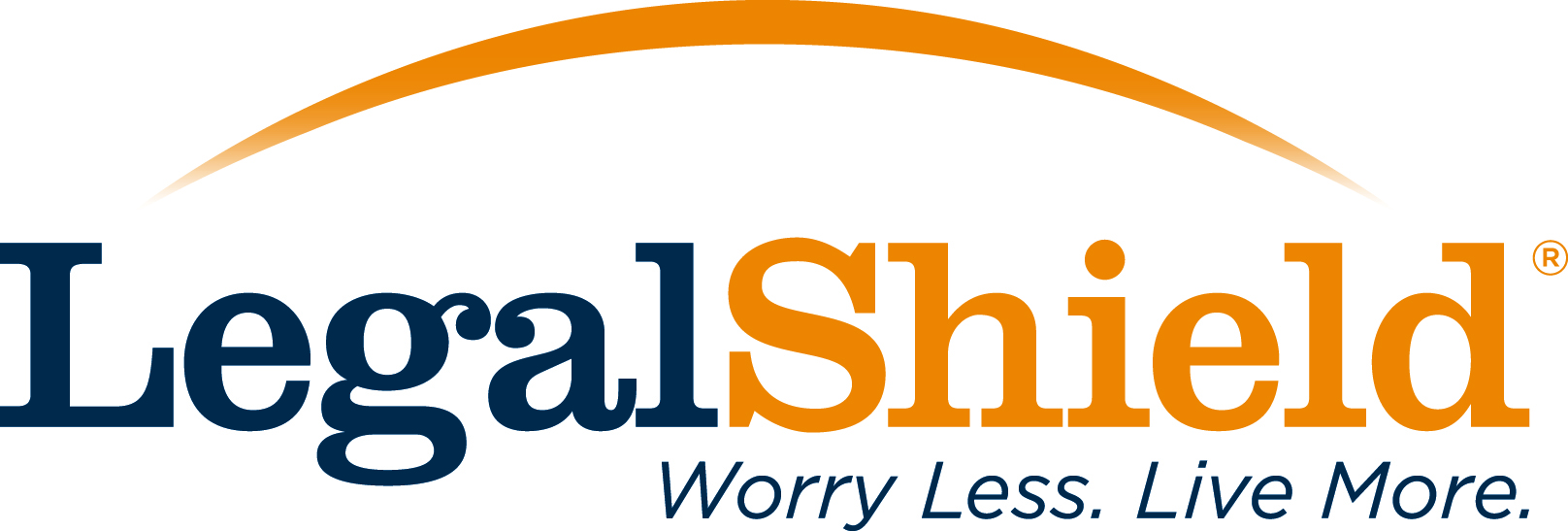 Subject Line: Help Your employees recognize Tax ID TheftAudience: Existing group HR managers, HR administrators, Existing Small Business owners, prospective new customersPurpose: To be an Identity Theft resource to your existing customer base, that currently offer our voluntary benefits to their employees(Body of the Email below)